La correction des activités de lundi 4 mai 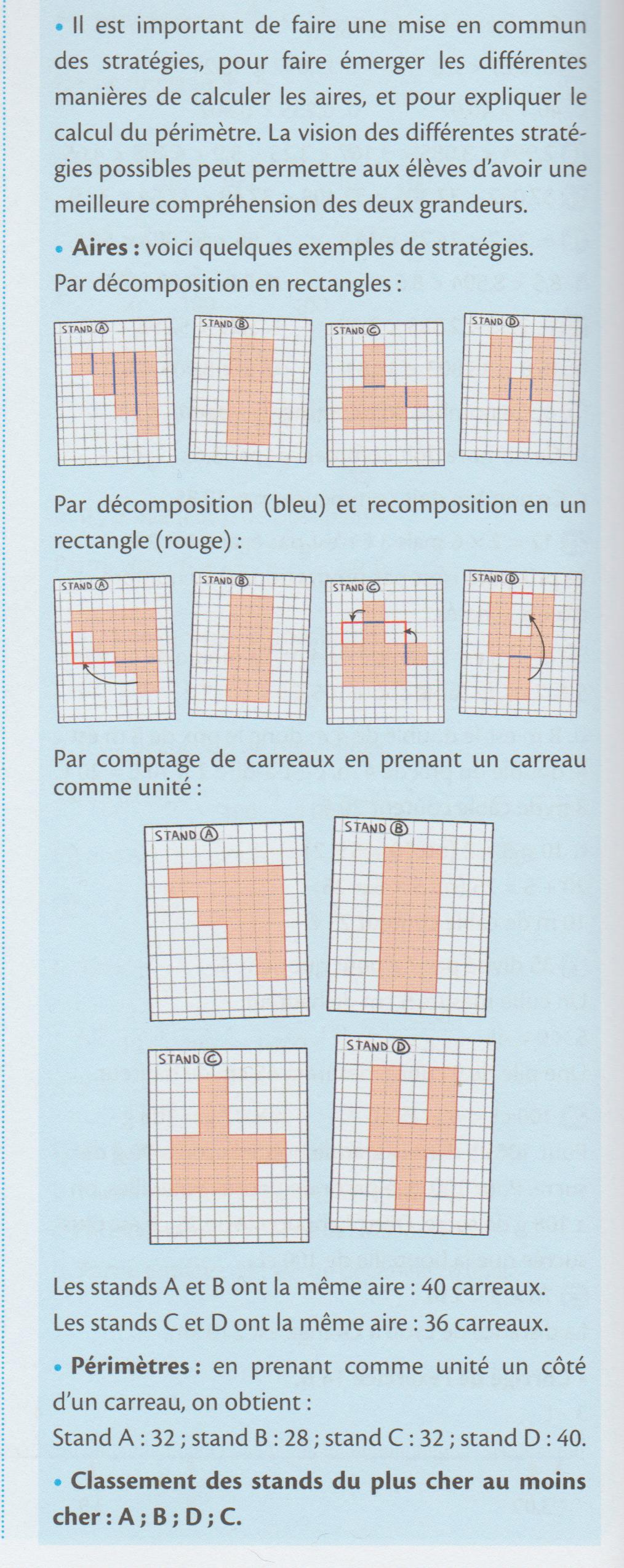 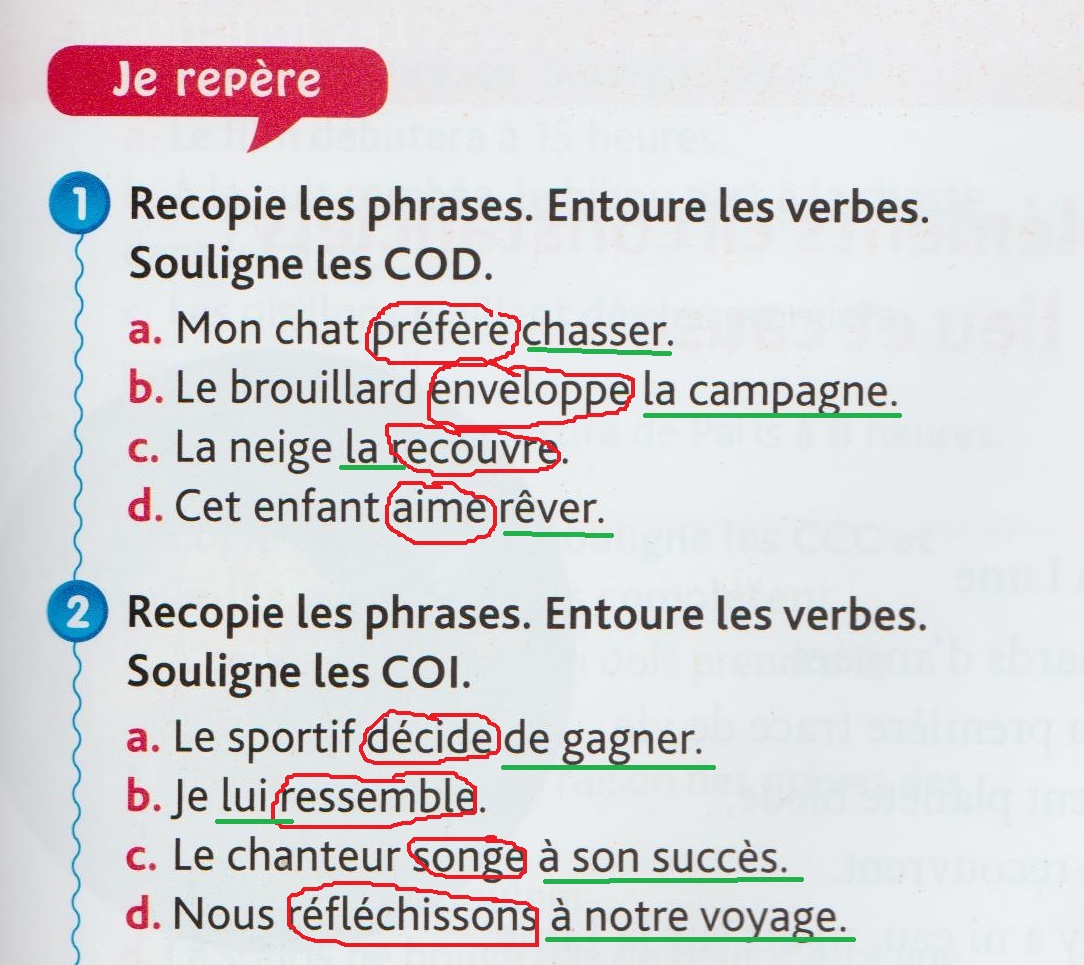 Compréhension de lecture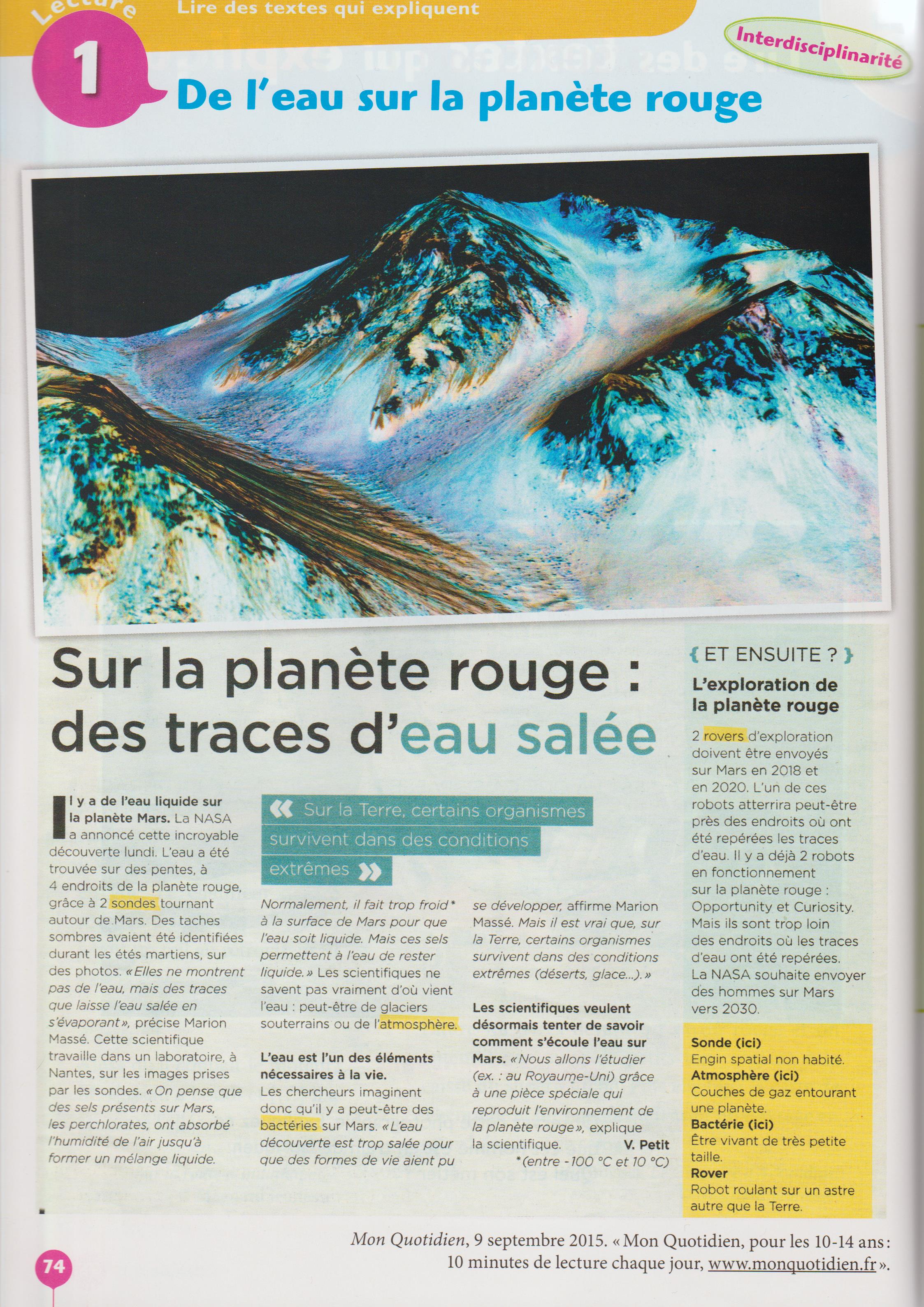 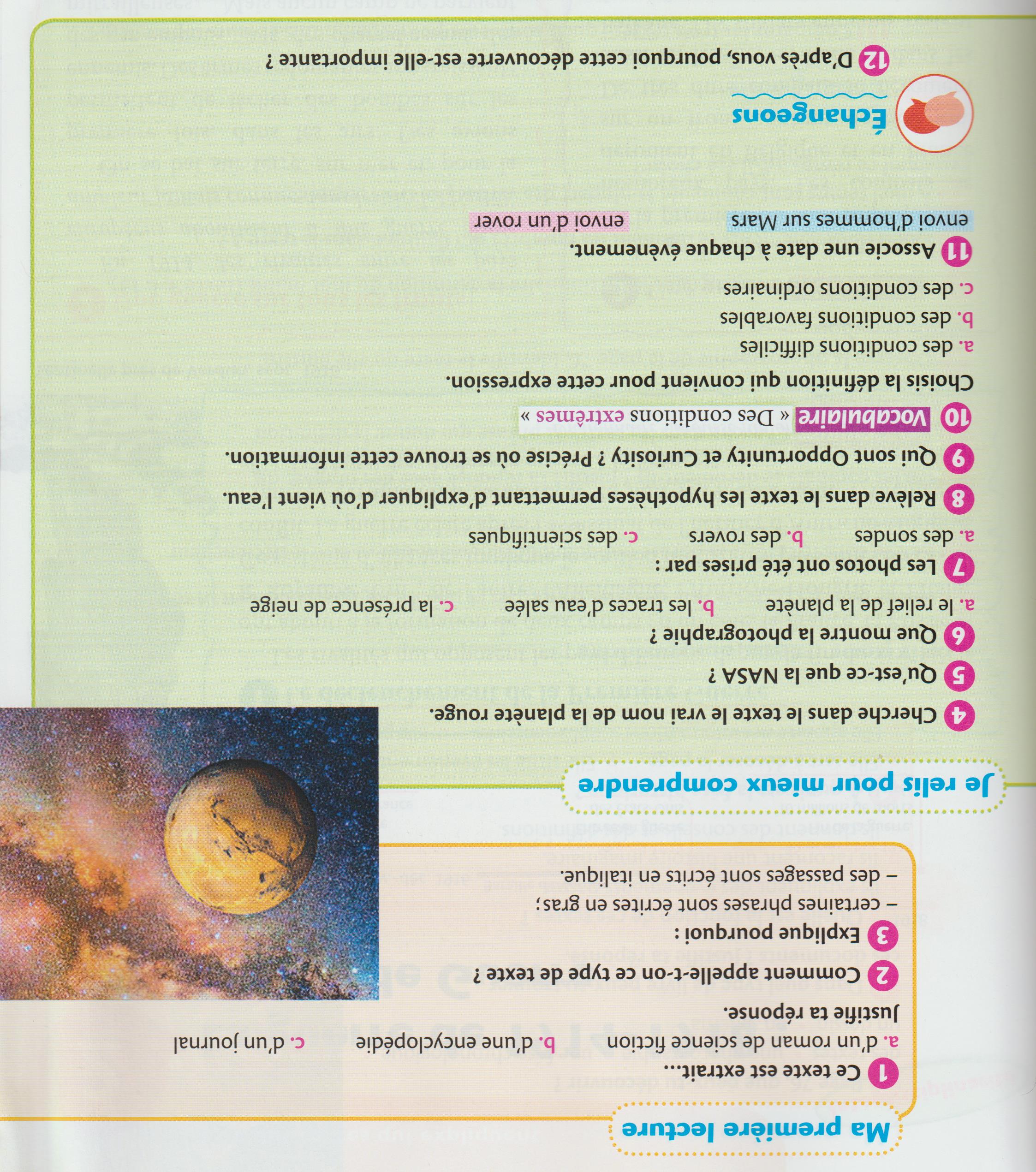 Mathématiques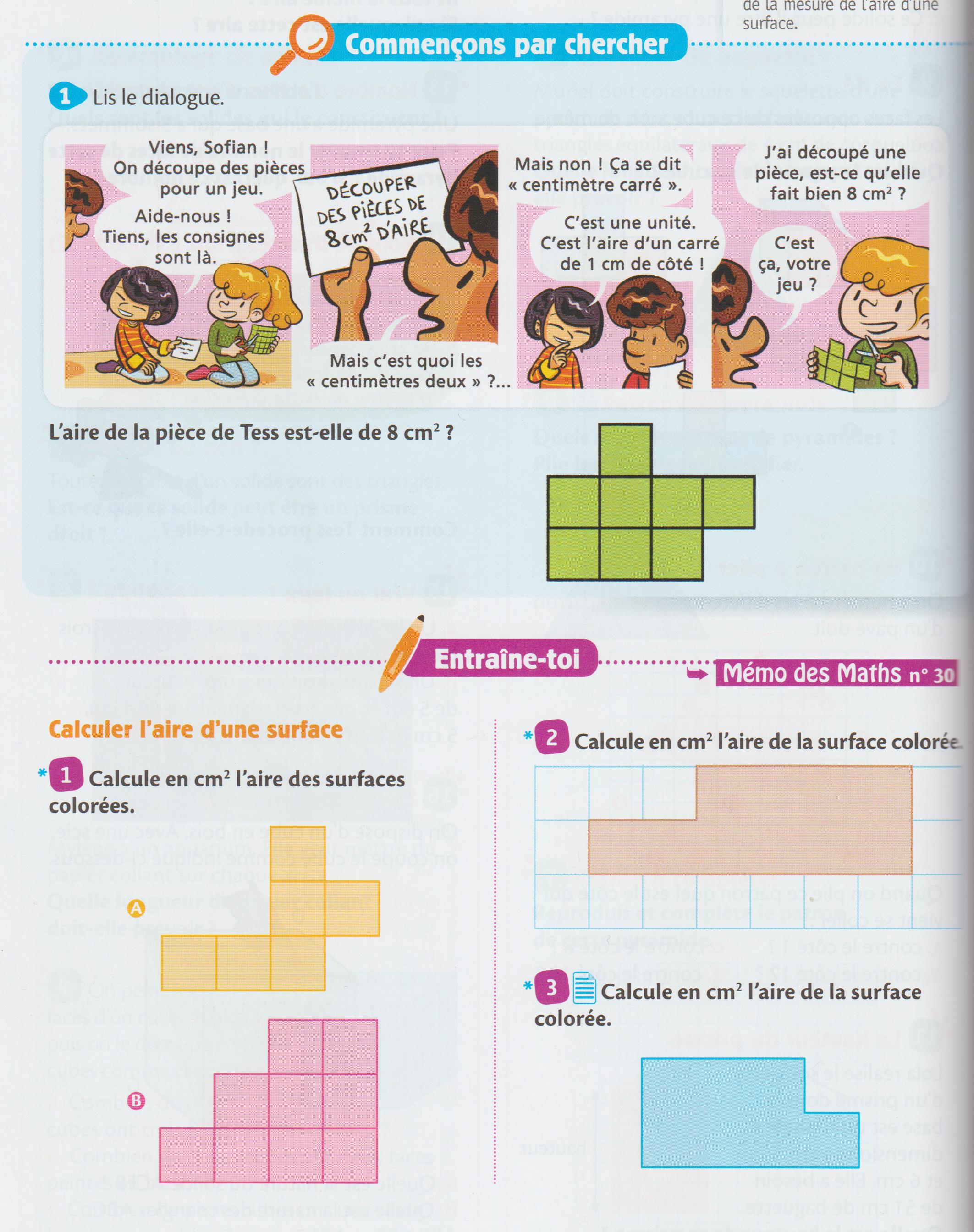 Etude de la langue 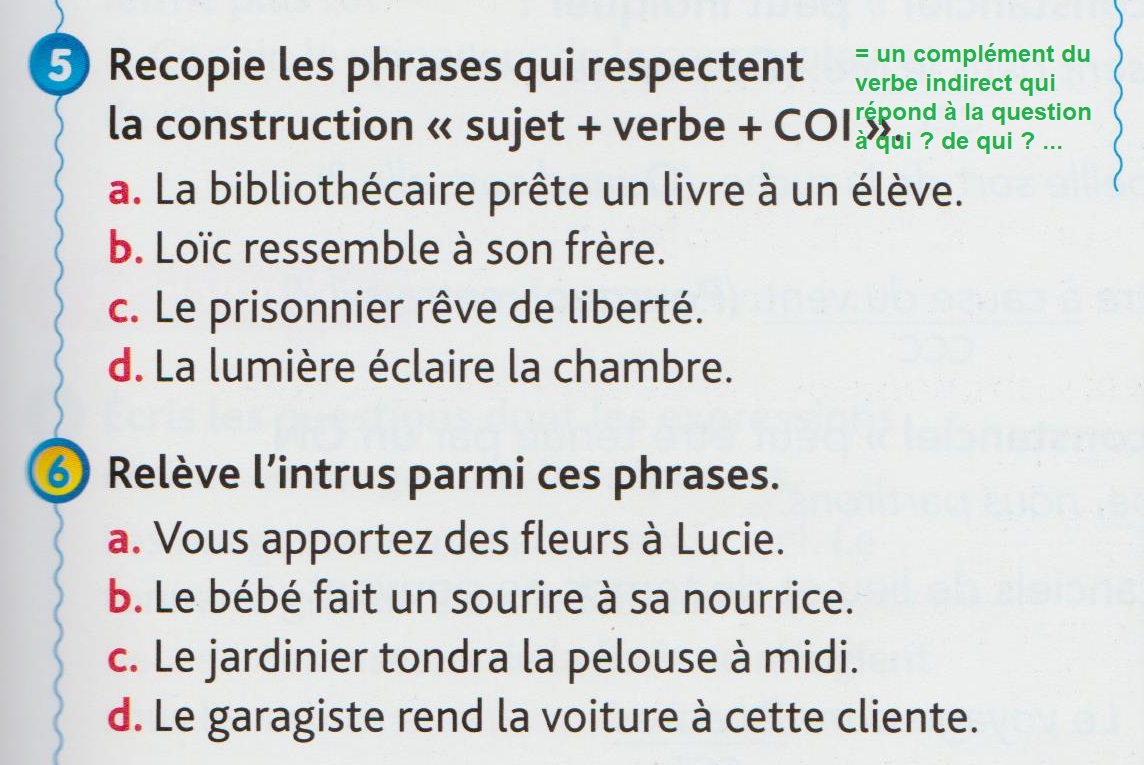 